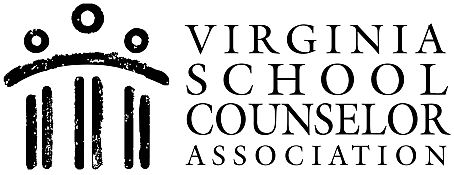 School Counselor of the Year Nomination FormNominations due February 19, 2021Please review the VSCA Professional Recognition Awards Guide to ensure that the nominee meets all award criteria and that all nomination steps are completed.  Email completed forms to: ktwallace83@gmail.com and chalmersrebecca65@gmail.comCategory (please check one):NOMINATION LETTER (completed by nominator)Please submit a letter of nomination detailing why you believe the nominee should be considered for the School Counselor of the Year Award.Elementary School Counselor of the YearSecondary School Counselor of the YearName of Nominee: Name of Nominee: Work Address:Home Address:Work Phone:Home/Cell:Work E-mail:Personal E-mail:Nominee Current Position: Brief Description of Nominee’s Job Setting/Demographic Info.Enter Text HereName of Nominator: Name of Nominator: Work Address:Home Address:Work Phone:Home/Cell:Work E-mail:Personal E-mail:Enter Text Here